REGULAMINI Jesienne Impresje Folklorystyczne w Artystycznej DolinieSiedlec - 29.09.2019miejsce: Dom Kultury w Siedlcuorganizator: Stowarzyszenie Artystyczna Dolina RabyImpresje  folklorystyczne są przeglądem dorobku artystycznego prezentujących się kapel i grup śpiewaczych.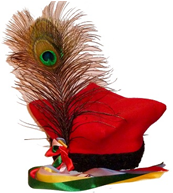 I CELE PRZEGLĄDU:- Propagowanie regionalnej kultury, tradycji i folkloru,- Ochrona najcenniejszych tradycji folkloru,- Doskonalenie warsztatu artystycznego zespołów, - Integracja zespołów różnych grup etnograficznych,- Konfrontacja i ocena dorobku artystycznego kapel ludowych i grup śpiewaczych,- Wzbogacenie oferty kulturalnej Małopolski i promocja regionu Ziemi Bocheńskiej,- Rozwój tożsamości regionalnejII WARUNKI UCZESTNICTWA-Przegląd skierowany jest do kapel i grup śpiewaczych działających na terenie woj. Małopolskiego;- Do udziału w przeglądzie organizatorzy zapraszają kapele i grupy śpiewacze bez określonej kategorii wiekowej (dzieci , młodzież , dorośli, grupy mieszane);- Kapele ludowe – czas występu do 15 min; - Grupy śpiewacze – czas występu do 10 min, max 3 utwory;- Grupy śpiewacze mogą liczyć max. 6 osób;- W czasie przeglądu zespoły prezentują kulturę własnego regionu w formie tradycyjnej. - Program, prezentowany podczas przeglądu  powinien być dostosowany do wieku i możliwości interpretacyjnych uczestników III KRYTERIA OCENY1.Dobór repertuaru, wartość etnograficzna programu;2.Zgodność z tradycją regionu: strojów, muzyki, instrumentów, pieśni;3.Zachowanie czystości gwarowego brzmienia tekstów;4.Warsztat instrumentalistów oraz czystość brzmienia;5.Ogólny wyraz artystyczny.Każdy zespół uczestniczący w Przeglądzie otrzyma pamiątkę uczestnictwa oraz nagrodę pieniężną. Nagrody będą sfinansowane ze środków otrzymanych z Urzędu Marszałkowskiego Województwa Małopolskiego – Mecenat - w ramach realizacji zadania pt.: I Jesienne Impresje Folklorystyczne w Artystycznej Dolinie.Wręczenie nagród przewidziane jest w dniu przeprowadzonego przeglądu po podsumowaniu występów przez powołane jury. Skład komisji zostanie ogłoszony w dniu przeglądu. Ocena jury jest ostateczna.Harmonogram występów zostanie podany na stronie internetowej  Stowarzyszenia Artystyczna Dolina Raby do dnia 25.09.2019 roku www.artystycznadolina@op.pl IV ORGANIZACJA:- Zespoły przyjeżdżają na własny koszt;- Organizatorzy zapewniają posiłek;- Każdy zespół zobowiązany jest do przesłania karty zgłoszenia. Kolejność zgłoszeń decyduje o kwalifikacji;- Uzupełnione karty zgłoszeń należy przesłać na adres : artystycznadolina@op.pl, do dnia 20 września 2019 roku lub na adres: Stowarzyszenie Artystyczna Dolina Raby, Siedlec 153,32-744 Łapczyca z dopiskiem : Danuta Niemiec